Lampiran 1SILABUS  PEMBELAJARANSEKOLAH 		: SD Neger i Balang BoddongMATA PELAJARAN		: SENI BUDAYA DAN KETERAMPILANKELAS			: V SEMESTER		: 2 (genap)Standar Kompetensi    	: 12.  Mengekspresikan diri melalui karya seni musik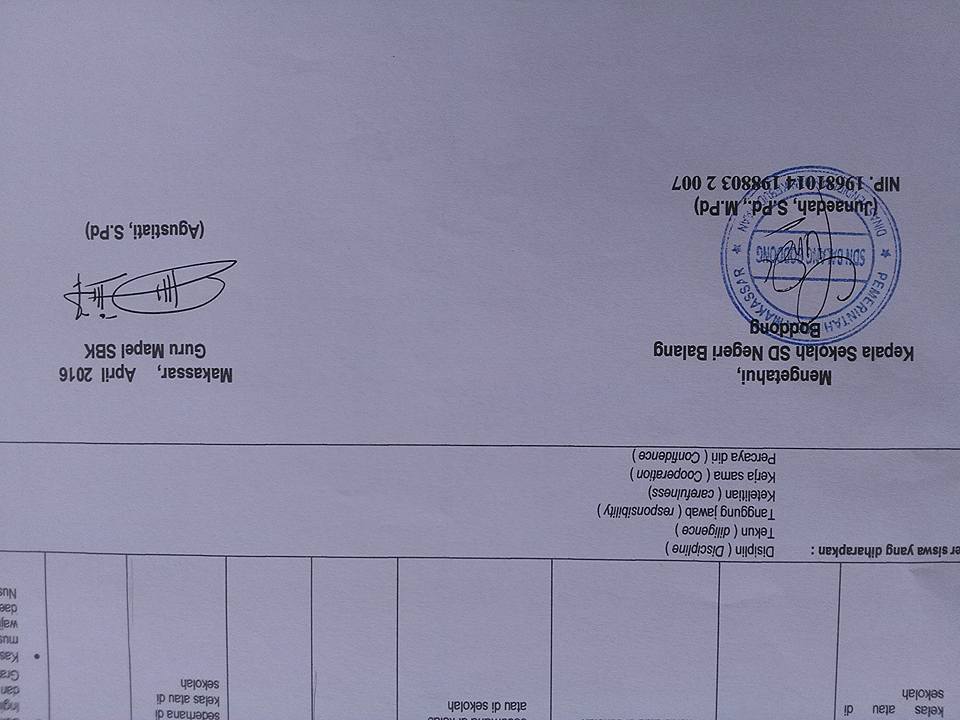 KOMPETENSI DASARMATERI POKOKINDIKATOR PENCAPAIANK OMPETENSIKEGIATAN PEMBELAJARAN*PenilaianPenilaianPenilaianALOKASI WAKTUSARANA DAN SUMBERKOMPETENSI DASARMATERI POKOKINDIKATOR PENCAPAIANK OMPETENSIKEGIATAN PEMBELAJARAN*TeknikBentuk InstrumenContoh InstrumenALOKASI WAKTUSARANA DAN SUMBER12.1 Memainkan alat musik ritmis dan melodis sederhana  dalam bentuk ansambel gabunganPraktek ansambelMengenal alat musik ritmis dan melodis sederhana Menjelaskan cara memainkan alat musik ritmis dan melodis sederhanaMemainkan musik ritmis dan melodis sederhanaMengenal dan memainkan alat musik ritmis dan melodis sederhanaPraktekPraktekMemainkan musik ritmis dan melodis sederhana2 x 35’Buku paket SBK standar isi 2006Buku Saya Ingin Terampil dan Kreatif, GrafindoKaset/ musik/lagu wajib dan daerah Nusantara12.2  Menyiapkan  pertunjukan lagu daerah Nusantara dengan iringan sederhana untuk dipentaskan di kelas atau di sekolahPertunjukkanMelakukan latihan persiapan pertunjukkan lagu daerah Nusantara dengan iringan sederhana  Mempersiapkan pertunjukkan lagu daerah Nusantara dengan iringan sederhanaPraktekPraktekMemainkan lagu daerah Nusantara dengan iringan sederhana  2 x 35’Buku paket SBK standar isi 2006Buku Saya Ingin Terampil dan Kreatif, GrafindoKaset/ musik/lagu wajib dan daerah Nusantara12.3 Mementaskan pertunjukan lagu daerah Nusantara dengan iringan sederhana di kelas atau di sekolahPertunjukkanMementaskan petunjukkan lagu daerah Nusantara dengan iringan sederhana di kelas atau di sekolah Mengadakan pertunjukkan  lagu daerah Nusantara dengan iringan sederhana di kelas atau di sekolah Tes lisan dan tulisanJawab SingkatSebutkan lagu daerah Nusantara dengan iringan sederhana di kelas atau di sekolah2 x 35’Buku paket SBK standar isi 2006Buku Saya Ingin Terampil dan Kreatif, GrafindoKaset/ musik/lagu wajib dan daerah NusantaraKarakter siswa yang diharapkan : 	Disiplin ( Discipline )Tekun ( diligence ) Tanggung jawab ( responsibility )Ketelitian ( carefulness)Kerja sama ( Cooperation )Percaya diri ( Confidence )Karakter siswa yang diharapkan : 	Disiplin ( Discipline )Tekun ( diligence ) Tanggung jawab ( responsibility )Ketelitian ( carefulness)Kerja sama ( Cooperation )Percaya diri ( Confidence )Karakter siswa yang diharapkan : 	Disiplin ( Discipline )Tekun ( diligence ) Tanggung jawab ( responsibility )Ketelitian ( carefulness)Kerja sama ( Cooperation )Percaya diri ( Confidence )Karakter siswa yang diharapkan : 	Disiplin ( Discipline )Tekun ( diligence ) Tanggung jawab ( responsibility )Ketelitian ( carefulness)Kerja sama ( Cooperation )Percaya diri ( Confidence )Karakter siswa yang diharapkan : 	Disiplin ( Discipline )Tekun ( diligence ) Tanggung jawab ( responsibility )Ketelitian ( carefulness)Kerja sama ( Cooperation )Percaya diri ( Confidence )Karakter siswa yang diharapkan : 	Disiplin ( Discipline )Tekun ( diligence ) Tanggung jawab ( responsibility )Ketelitian ( carefulness)Kerja sama ( Cooperation )Percaya diri ( Confidence )Karakter siswa yang diharapkan : 	Disiplin ( Discipline )Tekun ( diligence ) Tanggung jawab ( responsibility )Ketelitian ( carefulness)Kerja sama ( Cooperation )Percaya diri ( Confidence )Karakter siswa yang diharapkan : 	Disiplin ( Discipline )Tekun ( diligence ) Tanggung jawab ( responsibility )Ketelitian ( carefulness)Kerja sama ( Cooperation )Percaya diri ( Confidence )Karakter siswa yang diharapkan : 	Disiplin ( Discipline )Tekun ( diligence ) Tanggung jawab ( responsibility )Ketelitian ( carefulness)Kerja sama ( Cooperation )Percaya diri ( Confidence )